OdysseyOperating Manual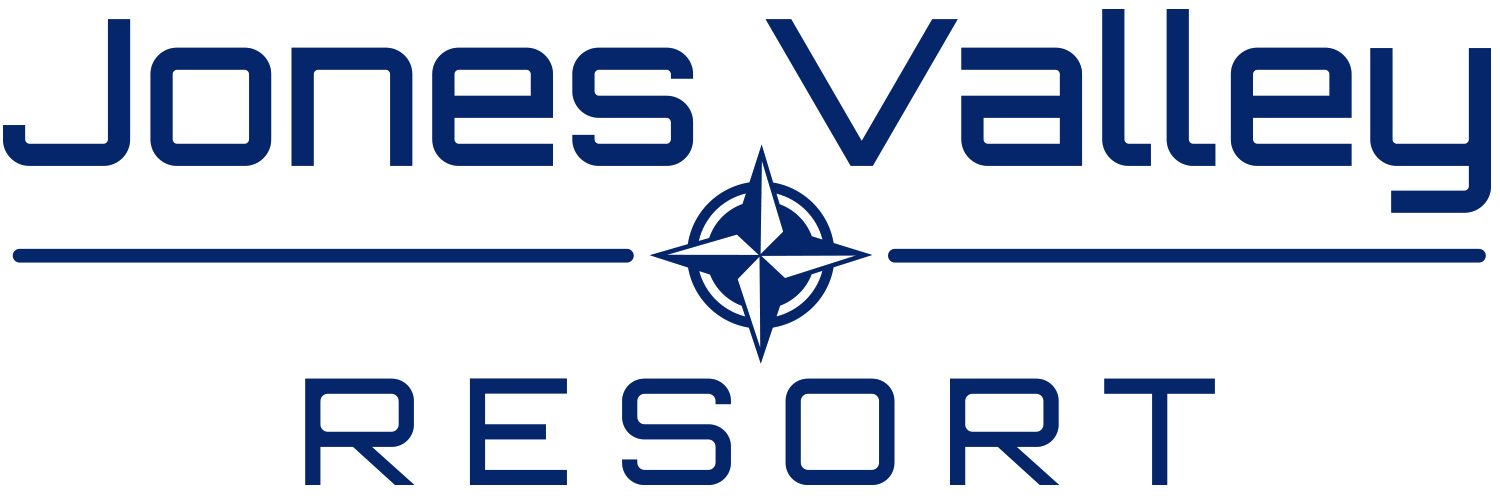 Table of ContentsStarting the Boat	1Flying Bridge 	2Driving Techniques	2Tying Houseboat to shore…………………………………………………..……… 3The Generator - AC Electrical Power System 	4Generator - Main Breaker	4The Inverter - DC Electrical Power System 	4The Water System	5The Propane System	5Air Conditioner and Heater	5Galley Appliances ……	6Water Heater ….	6Hot Tub Water Heater ….	6Water Slide	6Barbeque	7Satellite System	7The Septic System	7Safety	8Troubleshooting	8Contacting The Marina	9Returning to the Marina	9Nautical Terms	10Starting the BoatBefore Turning the Key:Reduce the noise level. Turn off the stereo during the engine start-up process.Post an observer on the aft deck. The alert observer must communicate with the driver regarding possible water obstacles, approaching watercraft, or swimmers.  Turn on the blower for 4 minutes. The blower switch is located on the helm panel. Throttle Lever Position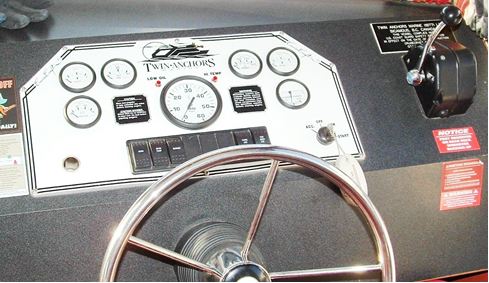 The throttle lever must be in the center position, aligned with the drive indicator light.MMC Control ButtonThe Marine Micro Control button is located at the base of the throttle control.When the ignition key is turned clockwise from OFF to ON, a tweet / beep alarm will sound. Wait at least three beeps to allow the MMC to activate.Press the MMC button. The beeping will stop and the drive indicator light will flash, then change immediately to shine constant.  Release the MMC button.Now, turn the key clockwise to start the engine..If the Engine will not start Check your fuel gauges. You may be out of gas.Try again in fifteen minutes. The engine may be flooded.If no power, the start battery may be dead or the MMC breaker is tripped. Note:  Do not hold the key in start position for more than 30 seconds or you may damage the starter.After the Engine has startedImmediately after starting the engine. Check to make sure the blower is switched off.Allow the engine to warm up to 160 degrees.  Pull the throttle lever back to back up, or push it forward to go forward.  Forward idle is the first lever position forward. Reverse idle, first back. Note:  Maintain observer position on aft deck until the boat is clear of the shore or dock, and traveling forward in open water.Shutting down the engineAlways end with both throttle levers in the center/neutral position, and turn the engine off with the key at lower helm!  1Flying BridgeThe flying bridge allows you to drive the houseboat from the upper deck helm while cruising in open water… only. Do not drive from the flying bridge while docking, near shore, or backing up your houseboat - because you cannot see the front or back of the boat. Important to remember - When transferring control, you must be in open water. To transfer control between helms, follow these steps.Always start and end at lower helm 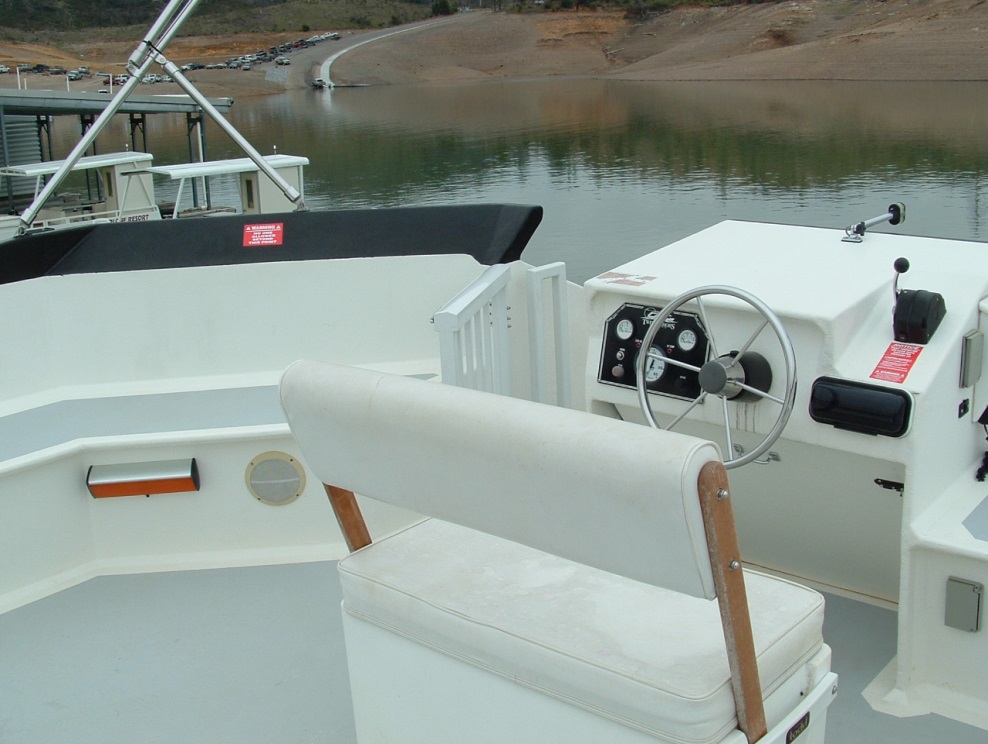 Start up and shut down the engine at the lower helm. Once the engine is warm, put the throttle in the center neutral position. The drive indicator light will shine constant.Go up to the flying bridge and put the throttle lever also in the center neutral position. Now, when the flying bridge control button is pressed, the drive indicator light will shine constant.This completes the transfer. You can now drive the houseboat in open water from the flying bridge. From Flying Bridge to the Lower HelmReturn control to the lower helm in the same manner.Driving TechniquesThink Ahead.  Be Calm.  Be Safe.        It’s Your Responsibility!Key to safe handling of this boat is anticipation of speed and direction well in advance.SAFETY - Always use an observer on the aft deck when backing up, making turns in tight places or heavy traffic.SPEED - Maintain a slow, safe speed.  Built for comfort – not for speed!BIG BOAT = BIG TURNS - The faster you go, the wider your turn will be.SHIFTING - Shift slowly between forward and reverse. Shifting quickly may stall the electronic shifting unit, and render the boat without directional power.DEBRIS - Always watch for debris in the water. If it is unavoidable, place the drive in neutral and coast past the object.WIND - Whenever possible, navigate into the wind.  BRAKES - Think of reverse as your brakes. To slow your forward motion, anticipate and slowly shift into reverse.TIGHT AREAS - To turn the boat in a tight area; Go forward slowly. Then move the throttle to center (disengaged) position. While in the center position turn the wheel in the opposite direction.  Slowly shift to reverse and briefly rev the engine. Then, return throttle to center position while turning the wheel back to the direction you want to go.  Shift into forward and briefly rev the engine. Repeat this forward/reverse method until you have made your turn.  If you lose control of the boat, try to stay calm. The worst you will probably do is damage the propeller. If the prop is damaged, the boat will vibrate in drive.NOTE:   If the propeller is damaged, secure the boat to shore. Turn off the engine and contact the marina.   530.275.79552Shore-Tie Your HouseboatYour houseboat must be secured to shore (at least) every evening. Choose a good location that is protected from the wind and the wake of other vessels. Keep this in mind - your landing area must have clearance of at least one houseboat length on both sides so you will have enough maneuvering room.  Never approach the shore or dock while driving from the fly bridge.Choose a landing spot that is not too rocky so you will be able to drive the stakes into the ground. You need a shoreline that is steep enough so the bow of the boat will reach land before the bottom of the pontoons do.Proceed at forward idle straight toward the shore. As you near the shoreline, use reverse to soften the landing.  After landing, steer straight into the shore with throttle forward at +/- 2,000 rpm. This will keep the houseboat perpendicular with the shoreline as a crewmember drives the stakes into the ground and secures the lines. Both lines are to be secured from the rear of the vessel to stakes at 45 degree angle. The captain remains at the helm with the engine running and throttle forward until the entire tie-down process is completed. Note:  Check your lines and the lake level each morning and evening. You will need to adjust the houseboat and the tie lines.  Backing off the shore or leaving the MarinaPost an observer on the back deck. Run the blower 4 minutes.Quiet the noise level, and turn off the stereo.Relocate personal watercraft, and anything else that is tied to the houseboat.Start the engine and allow it to warm up to 160 degrees at 1200-1500rpm.Engage the drive by pulling the throttle lever back to the center position. Throttle forward at about 2,000 rpm to hold the boat in place.  Remain at helm.Your crew will pull the stakes and untie the lines. The lines must be secured to the cleats at the bow of the vessel. Secure the boarding ramp.Remember to stow the 4 stakes and hammer on board.With all on board, sound your horn three times and carefully throttle into reverse. Do not start your turn until you are in open water. If the houseboat is stuck on shoreWith the bow of the boat seemingly stuck on shore, place the throttle forward at approximately 2,000 rpm. Steer left until the boat is at a 45 degree angle to the shoreline then, steer right to a 45 degree angle. If this is done a few times, the pontoons should “walk” down off the shore into deeper water. At that point, place the boat in reverse and back slowly, straight off the shoreline. Note:  If you are unable to get the houseboat off the shore with this method, contact the marina. 530.275.79553The Generator - AC Electrical Power System                                                                         The generator is the power source for the 110-volt system. Starting the GeneratorTurn on the generator blower switch located on the control panel. Let it run a minimum of 4 minutes.Press down and hold the “On” switch for a few seconds. Then, press down “Start” to crank over the generator. These switches are located on the control panel. When the light shines constant, release both switches. If the light goes out, the generator has stopped. Turn the blower off.If the generator will not startTry again in fifteen minutes. The engine may be flooded.Note:  Do not hold the switch down for more than 30 seconds or you may damage the starter.Stopping the GeneratorPrior to powering down - the items/appliances specifically powered by the generator must be off, and their respective breakers at the control panel must also be in the off position. With the items off, press down and hold the “Stop” switch. When the light goes out, the generator has stopped. Generator - Main BreakerThere is a main breaker on the generator. This breaker controls the power from the generator to the 110 volt system. If this breaker is tripped - the noted appliances and outlets will not work.Check or Reset the Main BreakerSecure the houseboat in a safe location. The houseboat engine and the generator must be off to ensure safety of the person checking the breaker.Access the generator below the aft deck by lifting the motor pod hatch to the full vertical position. Have a buddy help lift and hold the hatch upright.The breaker is located on the generator. The tripped switch will be in the off (down) position. Flip the switch to reset the breaker. The Inverter - DC Electrical Power SystemThe DC system consists of a bank of batteries and an inverter. The generator does not have to be on while operating these items. However, if the control panel switch or the inverter panel is off, these items will not work. If the house battery charge gets too low, the inverter will automatically shut down and these items will not work. If one of these items is not workingCheck that the inverter panel / inverter switch is on. When the inverter panel is on – a green light flashes. The inverter should be left on at all times.4Check the status of the inverter/house 12v batteries on the control panel. If voltage is 11.5 or below, start the generator to recharge the inverter/house 12v batteries.The Water SystemThere are two sources of water on the houseboat; Fresh Water - the potable water tank is filled with well water that is to be used only for drinking and cooking. It is plumbed to the distinctively shaped (upside-down ’J’) faucet at each sink and is clearly marked “Fresh Water”. Lake Water - is drawn directly from the lake water under the vessel. Lake water is plumbed throughout the vessel for all uses - except for the ‘J’ faucets. The deck, tub, shower, standard sink faucets, water heater, dishwasher, waterslide and toilets, all use lake water.  Do not drink from the lake water faucets! If the faucet marked “Fresh Water” is not workingCheck that the switch is on at the control panel.With the fresh water faucet on, you will hear the hum of the fresh water pump. If the faucet marked “Lake Water” is not workingCheck that the switch is on at the control panel.There are two lake water pumps installed on the houseboat. If one is not working, switch to the other.  The Propane (LPG) SystemThe furnace, water heater, stovetop, oven, BBQ, and hot tub use propane (LPG). The Odyssey model is set up with two LPG tanks dedicated to appliances, and another two tanks just for the hot tub. The 2- tank regulators automatically switch from the empty tank to the full tank. Note:  If there are any issues, please call the Marina Service Department.  530.275.7955Air Conditioner and HeaterThe generator must be on while operating the air conditioner (A/C). However, prior to starting the generator, the A/C must be OFF. The A/C thermostat is located in the hallway near the electrical control panel. It will take a few minutes to work effectively. To use the air conditioner for cool or heat The A/C unit must be OFF.  If not, the generator breaker will trip.Turn on the generator and allow it to warm up before starting A/C.Choose either the “Cool” or “Heat” setting. If the air conditioner will not startCheck the main breaker at the generator (with the generator OFF)Make sure the generator is on.The furnace does not use the generator.To use the furnacePut the thermostat in the on position.Set the thermostat to the desired temperature.If the furnace will not turn onCheck that the furnace is on at the control panel.Check the status of the batteries on the control panel.Check to see if LPG tanks are on. The tanks are under the aft deck ladder.5Galley AppliancesGenerator The generator must be on to operate the dishwasher, oven, trash compactor, the non-inverter outlets, and the galley exhaust fan. When the generator is on, these appliances operate in the same manner as a household appliance.If one of these items will not work  Check that the generator is on.  Check that the corresponding switch on the electrical panel is on.InverterThe refrigerator, and microwave, and the marked inverter outlets run off the inverter. The generator does not have to be on (at the same time) to run these items. However, both the inverter and the electrical panel switches must be on.  Also, if the house batteries lose their charge, the inverter will automatically shut off - and these items will not work until the generator is on and allowed to recharge the batteries. If one of the galley appliances above will not workRefer to the DC-Inverter Electrical Power System.Water HeaterThe water heater for the cabin is automatic. The switch is on the control panel. When the heater is working, the red switch light is OFF!  If there is no hot water in the cabinTurn the “Water Heater” switch off. Wait a minute. Turn it back on. Wait for the red light to go off and stay off.Hot Tub Water HeaterIf the hot tub water heater pilot light goes out, it must be re-lit. The pilot light is located behind the small door along the port side of the tub.To light the water heater on the hot tubTurn on the switch labeled “circulator pump” located on the control panel.Turn on the switch labeled “circulator pump” which is found just inside the door along the starboard side of the hot tub housing.Set the hot tub heater thermostat located on the port side of the tub.If there is no hot water in the hot tubAllow the hot tub six hours to heat up completely with generator on, with the water circulating on low.Check that the pilot light is on. Look in the pilot light housing on the water heater.Water SlideBe sure and wet the surface of the water slide before use. There is a water valve at the top of the slide for this purpose.  If the faucet at the top of the waterslide is not workingCheck that the Lake Water switch is on.  There are two lake water pumps on the Odyssey.  If one is not working, you can easily switch to the other.  The Lake Water pump switch is below the control panel. 6BarbequeFOR OUTDOOR USE ONLY - Operates like a residential gas barbeque.Igniting the grillOpen the lid during lighting.Start with all valves in the OFF position.Start the flow of gas from the LPG cylinder by slowly turning the cylinder valve counter-clockwise.WARNING: Do not lean over the open barbeque! Keep your face and body at least one foot away from match light hole when lighting the barbeque.Push Front Burner control knob down and turn to START/HI.Push the igniter button several times, so it clicks each time. WARNING: If the burner does not light, turn the Front burner control knob to OFF. Wait 5 minutes to let the gas clear before you try again. Open lid.After the FRONT burner is lit, you can turn on the other burners. To extinguishPush down and turn each burner control knob clockwise to the OFF position.Turn gas supply off at the source.Satellite SystemPlease consider that satellites are elliptical orbiting, and that you may experience signal loss in some remote areas of the lake. To establish a signal, go to Menu:Scroll to and select “Parental controls, Favs & Set-up”Scroll to and select “System set-up”Scroll to and select “Satellite”“View signal strength” and select Scroll to and select “Signal meters”Use compass to direct the dish to 134 degreesSlowly turn dish to the right or left until the audible signal beeps rapidlyContinue refining signal strength to 70% or betterPress ”Exit” at highest signal strength readingWait a few minutes for programming to load	The Septic SystemThe houseboat is equipped with a 300-gallon black water tank. After each voyage the vessel holding tanks are pumped out completely, and treated. Do not put anything in the toilet except human waste and the toilet tissue provided by the marina. If the system gets plugged, a service fee will be charged to clear it. The Head - Toilet To flush the head, depress the foot pedal at the base. To fill the bowl with water, lift up on the foot pedal. Be sure to fill the bowl with water prior to each use. The vessel sewage system relies on liquid for treatment. Please remember to flush with plenty of water each time you use the head. If the bathrooms smellOpen the window in the bathroom, and close the bathroom door.Fill the toilet bowl with water, then flush. Repeat this procedure a few times. The procedure may temporarily worsen the odor because you are opening the valve to the septic tank with each flush. Leave the window open with the door closed – to let it air for a while.If the bathrooms still smell after completing this procedure a couple of times, you may need to have your tank pumped out and retreated. 7SafetyFamiliarize yourself with the safety equipment on your vessel before you might need to use it.  Time is very precious during an emergency.Carbon Monoxide Detector - Located in the galley area. If the alarm sounds, account for each person on the boat, open up all the doors and windows, get onto shore and call the marina immediately (530) 275-7955.Distress Flag - Located in the  galley drawer. In an emergency, display the flag on your houseboat where other boaters can see it.Fire Extinguishers - There are 4 fire extinguishers on the Odyssey. The locations are: the lower helm, under the galley center island countertop, the rear exterior wall of the cabin, and next to the upper deck barbeque. 	To use, pull the pin, aim at the base of the flame, and sweep from side to side.First Aid Kit - Located in the galley drawer with the Distress Flag.Personal Flotation Devices - Stacked and stored under the seats at the dining tableThrowable Device - The throw cushion is located beside the lower helm. It is a flotation device that may be tossed to a person in a water emergency.TroubleshootingThis quick troubleshooting guide addresses most common problems.8Contacting the MarinaIn this binder and on your boat, there is a detailed map of the lake. Refer to the map often to know your exact location. Before contacting the marina, please know your location and vessel number.If there is a problem, please contact the Marina (530) 275-7955. Describe the problem in detail, and the steps you have taken thus far to remedy the problem. If a service technician must respond to your boat, clear and detailed information will help us resolve an issue quickly.  You must stay with the boat at that location until the technician arrives. Too often, the guests requesting assistance are not at the given location.note: GPS coordinates might not be exact  – but, they could be helpful.Returning to the MarinaIf you are checking out, we recommend that your gear is packed, and the decks washed prior to arrival at the marina. This leads to a more efficient checkout.When returning to the marina, we typically see your boat at the log boom and we come out to drive it in for you. Once at the dock, please keep your gear on the front deck of the boat as QuadSquad is assigned to help transport your gear. Do not place anything on the dock. After the houseboat is cleared of your belongings and you have completed a general clean up, our crew will fuel the houseboat.  A crew member will conduct a thorough check of the boat, and report the status to the marina store. The checkout is complete after fuel and final charges are paid in the marina store. 9Nautical TermsAft – The area of a compartment on a vessel or an object on a vessel that is closest to the stern in relation to another area or object on the vessel.  The aft wall of the cabin is the wall closest to the stern. Bow – The front of a vesselService Call – Contacting the marina to request service assistance Fore – The area of a compartment on a vessel or an object on a vessel that is closest to the bow in relation to another area or object on the vessel.  The fore wall of the cabin is the wall closest to the bow. Flying Bridge – The helm on the upper deck of a vesselGalley – The kitchen on a vesselHead – The toilet on a vesselHelm – The area from which the boat is pilotedLines – Often referred to as rope.  Technically, large quantity of rope is spooled. Rope becomes line when cut, prepared and put to use.  A piece of rope is made into a line. Port – The left side of a vessel when facing the bowStarboard – The right side of a vessel when facing the bowStern – The rear of a vesselTachometer – A helm gauge that displays the revolutions per minute of the engineUnderway – A vessel traveling through the waterVessel – A large watercraft10 ResortShasta Lake Resorts LP	     Reservations  530 275 7950.        Service Dept.  530 275 7955Redding, CA 96003                              www.houseboats.comProblemPossible CausesPossible SolutionsEngine will not turn over or startBoat is not in neutral Place drive in neutral Engine will not turn over or startBattery issueContact Marina (530) 275-7955Engine will not turn over or startLow fuel; Check gaugeCheck gaugeEngine starts,  then diesFlooded carburetorWait 15 minutes; try againBoat vibrates while drivingDamaged propGet to shore. Turn off engine.Contact Marina (530) 275-7955Generator will not turn over or startBattery issueContact Marina (530) 275-7955Generator will not turn over or startLow fuel; Check gaugeCheck gauge; Switch tanksGenerator starts, then diesFlooded carburetorWait 15 minutes; Try againRefrigerator will not get coldOver-filled; Opened too oftenRearrange / keep closedRefrigerator will not get coldInverter tripped or circuit breakerReset inverter panelRefrigerator will not get coldBattery charge is too lowTurn on generatorLake water faucets are not workingSwitch in neutral positionTurn switch onLake water faucets are not workingLake Water pump Flip Lake Water pump switchFresh water “J” faucets are not workingSwitch is off at control panelTurn switch onAn appliance isnot workingGenerator needed – and is offTurn generator onAn appliance isnot workingCorresponding switch on electrical panel is offTurn on corresponding switchAn appliance isnot workingAn appliance isnot workingSwitch off at electrical panel and/or inverter panel is offCheck corresponding switch. Check house battery levelsAn appliance isnot workingAppliance circuit breaker trippedTurn on corresponding switchAn appliance isnot workingMain breaker has trippedReset generator main breaker An appliance isnot workingBattery charge is too lowTurn on generator